حضرات السادة والسيدات،تحية طيبة وبعد،يسرنا إبلاغكم بأن الفريق الإقليمي للمنطقة العربية التابع للجنة الدراسات 20 لقطاع تقييس الاتصالات (SG20 RG-ARB) سيعقد اجتماعه المقبل، بدعوة كريمة من هيئة الاتصالات وتقنية المعلومات (CITC)، في مقر الهيئة بالرياض، المملكة العربية السعودية، يوم 7 أكتوبر 2019.وسيسبق اجتماع الفريق الإقليمي اجتماع الفريق العربي المعني بالتقييس الذي سينعقد من 8 إلى 10 أكتوبر 2019.سيفتتح الاجتماع في الساعة 09:00 بالتوقيت المحلي، يوم 7 أكتوبر 2019. وسيبدأ تسجيل المشاركين في الساعة 08:30 في مكان الاجتماع. وترد معلومات إضافية في الملحق A. ويمكن الحصول على نموذج تأشيرة زيارة حكومية في الملحق B، ويتعين ملء هذا النموذج للحصول على دعم طلب التأشيرة. ويمكن الاطلاع في الملحق C على مشروع جدول الأعمال الذي أعده رئيس الفريق الإقليمي للمنطقة العربية التابع للجنة الدراسات 20، السيد عبد الرحمن محمد الحسن، هيئة الاتصالات وتقنية المعلومات، المملكة العربية السعودية. وستُنشر معلومات عملية عن الاجتماع في الصفحة الإلكترونية للفريق الإقليمي في العنوان:	
https://www.itu.int/en/ITU-T/studygroups/2017-2020/20/sg20rgarb/Pages/default.aspx.وتحدَّد المشاركة في اجتماع الفريق الإقليمي وفقاً لأحكام البند 3.3.2 من القرار 1 (المراجَع في الحمامات، 2016) للجمعية العالمية لتقييس الاتصالات. ويرجى ملاحظة أن استمرارية مشاركة الممثلين في هذا الاجتماع ستكون مفيدة لعمل الفريق.أهم المواعيد النهائية:أتمنى لكم اجتماعاً مثمراً وممتعاً.الملحقات: 3ANNEX A
Practical meeting informationWORKING METHODS AND FACILITIESDOCUMENT SUBMISSION AND ACCESS: The meeting will be run paperless. Member Contributions should be submitted by e-mail to tsbsg20@itu.int using the appropriate template. Access to meeting documents is provided from the study group homepage, and is restricted to ITU-T Members with an ITU account that has TIES access.WORKING LANGUAGES: The working languages of the meeting will be English and Arabic.WIRELESS LAN facilities and Internet access will be available at the venue of the event.PRE-REGISTRATION, FELLOWSHIPS AND VISA SUPPORTPRE-REGISTRATION: Pre-registration is mandatory and is to be done online via the study group home page by 
23 September 2019 at the latest. As outlined in TSB Circular 68, the new registration system requires focal-point approval for all registration requests. Member States are encouraged to consider gender balance and the inclusion of delegates with disabilities and with specific needs whenever possible.FELLOWSHIPS: Up to two partial fellowships per country may be awarded, subject to available funding, to facilitate participation from eligible countries. As part of the new registration system, fellowship request forms will be sent to those delegates who check the corresponding box on the registration form. Fellowship requests must be received by 16 September 2019 at the latest. Please note that the decision criteria to grant a fellowship include: available ITU budget; active participation, including the submission of relevant written contributions; equitable distribution among countries and regions; and gender balance.VISA SUPPORT: If required, visas must be requested as soon as possible from the embassy or consulate representing Saudi Arabia in your country or, if there is no such office in your country, from the one that is closest to the country of departure.Delegates who require a personal invitation letter are invited to send any request to intaff@citc.gov.sa, copying TSB: tsbsg20@itu.int, bearing the words “Letter of support for visa” as the subject. Delegates are also kindly requested to fill in and send the government visit visa form found in Annex B, which should be sent to the same address before the deadline of 23 September 2019.ANNEX B
Government visit visa formنموذج تأشيـــرة زيـارة حكوميةANNEX C
Draft agenda 
Meeting of ITU-T Study Group 20 Regional Group for
the Arab Region (SG20RG-ARB)
Riyadh, Saudi Arabia, 7 October 2019___________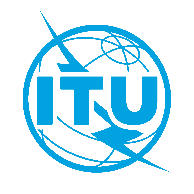 الاتحـاد الدولـي للاتصـالاتمكتب تقييس الاتصالاتجنيف، 11 سبتمبر 2019المرجع:TSB Collective letter 3/SG20RG-ARB
SG20/CBإلى:-		الإدارات المشاركة في الفريق الإقليمي للمنطقة العربية التابع للجنة الدراسات 20؛-	أعضاء قطاع تقييس الاتصالات المشاركين في الفريق الإقليمي للمنطقة العربية التابع للجنة الدراسات 20؛-	المنتسبين إلى قطاع تقييس الاتصالات المشاركين في الفريق الإقليمي للمنطقة العربية التابع للجنة الدراسات 20؛-	الهيئات الأكاديمية المنضمة إلى الاتحاد المشاركة في الفريق الإقليمي للمنطقة العربية التابع للجنة الدراسات 20؛-	المكتب الإقليمي للدول العربية التابع للاتحادالهاتف:+41 22 730 6301إلى:-		الإدارات المشاركة في الفريق الإقليمي للمنطقة العربية التابع للجنة الدراسات 20؛-	أعضاء قطاع تقييس الاتصالات المشاركين في الفريق الإقليمي للمنطقة العربية التابع للجنة الدراسات 20؛-	المنتسبين إلى قطاع تقييس الاتصالات المشاركين في الفريق الإقليمي للمنطقة العربية التابع للجنة الدراسات 20؛-	الهيئات الأكاديمية المنضمة إلى الاتحاد المشاركة في الفريق الإقليمي للمنطقة العربية التابع للجنة الدراسات 20؛-	المكتب الإقليمي للدول العربية التابع للاتحادالفاكس:+41 22 730 5853إلى:-		الإدارات المشاركة في الفريق الإقليمي للمنطقة العربية التابع للجنة الدراسات 20؛-	أعضاء قطاع تقييس الاتصالات المشاركين في الفريق الإقليمي للمنطقة العربية التابع للجنة الدراسات 20؛-	المنتسبين إلى قطاع تقييس الاتصالات المشاركين في الفريق الإقليمي للمنطقة العربية التابع للجنة الدراسات 20؛-	الهيئات الأكاديمية المنضمة إلى الاتحاد المشاركة في الفريق الإقليمي للمنطقة العربية التابع للجنة الدراسات 20؛-	المكتب الإقليمي للدول العربية التابع للاتحادالبريد الإلكتروني:tsbsg20@itu.intإلى:-		الإدارات المشاركة في الفريق الإقليمي للمنطقة العربية التابع للجنة الدراسات 20؛-	أعضاء قطاع تقييس الاتصالات المشاركين في الفريق الإقليمي للمنطقة العربية التابع للجنة الدراسات 20؛-	المنتسبين إلى قطاع تقييس الاتصالات المشاركين في الفريق الإقليمي للمنطقة العربية التابع للجنة الدراسات 20؛-	الهيئات الأكاديمية المنضمة إلى الاتحاد المشاركة في الفريق الإقليمي للمنطقة العربية التابع للجنة الدراسات 20؛-	المكتب الإقليمي للدول العربية التابع للاتحادالموقع الإلكتروني:http://itu.int/go/tsg20إلى:-		الإدارات المشاركة في الفريق الإقليمي للمنطقة العربية التابع للجنة الدراسات 20؛-	أعضاء قطاع تقييس الاتصالات المشاركين في الفريق الإقليمي للمنطقة العربية التابع للجنة الدراسات 20؛-	المنتسبين إلى قطاع تقييس الاتصالات المشاركين في الفريق الإقليمي للمنطقة العربية التابع للجنة الدراسات 20؛-	الهيئات الأكاديمية المنضمة إلى الاتحاد المشاركة في الفريق الإقليمي للمنطقة العربية التابع للجنة الدراسات 20؛-	المكتب الإقليمي للدول العربية التابع للاتحادالموضوع:اجتماع الفريق الإقليمي للمنطقة العربية التابع للجنة الدراسات 20 لقطاع تقييس الاتصالات (SG20 RG-ARB)،
الرياض، المملكة العربية السعودية، 7 أكتوبر 2019اجتماع الفريق الإقليمي للمنطقة العربية التابع للجنة الدراسات 20 لقطاع تقييس الاتصالات (SG20 RG-ARB)،
الرياض، المملكة العربية السعودية، 7 أكتوبر 201916 سبتمبر 2019-	تقديم طلبات الحصول على منح (من خلال نموذج التسجيل الإلكتروني؛ انظر التفاصيل في الملحق A)23 سبتمبر 2019-	التسجيل المسبق (إلكترونياً من خلال الصفحة الرئيسية للفريق الإقليمي للمنطقة العربية التابع للجنة الدراسات 20)-	تقديم طلبات الحصول على رسائل دعم طلب التأشيرة (انظر التفاصيل في الملحق A)24 سبتمبر 2019-	تقديم مساهمات أعضاء قطاع تقييس الاتصالات (عن طريق البريد الإلكتروني إلى العنوان tsbsg20@itu.int)وتفضلوا بقبول فائق التقدير والاحترام.(توقيع)تشيساب لي
مدير مكتب تقييس الاتصالات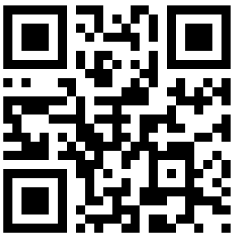 الاسم كما هو موضح بالجوازName as per passportالجنسيةNationalityالديانةReligionرقم الهاتفTelephone numberالبريد الإلكترونيE-mailالمهنةOccupationتاريخ الميلادDate of Birthمكان الميلادPlace of birthرقم جواز السفرPassport numberتاريخ إصدار الجوازPassport issuance dateتاريخ انتهاء الجوازPassport expiration dateنوع الجوازPassport typeمكان إصدار الجوازPassport issuance placeالقنصلية السعودية التي ترغب في استلام التأشيرة منهاSaudi consulate where you like to collect your visa fromيعمل لدىWorking forمقرهاOrganization addressنشاطهاOrganization activityطلب المواصلات   نعم  لا Transportation request        Yes  Noيرجى ملاحظة ما يلي:إرفاق صورة من الصفحة الأولى للجواز (صفحة المعلومات).إعادة النموذج بعد تعبئته إلىintaff@citc.gov.sa .Please note: Attach a copy of the biographical page of the passport.Send the form to intaff@citc.gov.sa.NoDescriptionDescriptionDocument1Opening of the meetingOpening of the meeting2Opening remarksOpening remarks3Adoption of the agendaAdoption of the agenda4Report of the last meeting
(Riyadh, Saudi Arabia, 19-20 November 2017) Report of the last meeting
(Riyadh, Saudi Arabia, 19-20 November 2017) Report 25Allocation of documents (Contributions and TDs)Allocation of documents (Contributions and TDs)6Overview of ITU-T Study Group 20 (structure and working methods)Overview of ITU-T Study Group 20 (structure and working methods)6.16.1ITU-T SG20RG-ARB6.26.2ITU-T working methods7Overview of outcomes of previous ITU-T SG20 meetings
(Cairo, Egypt, 6-16 May 2018, Wuxi, China, 3-13 December 2018 and Geneva, 9-18 April 2019)Overview of outcomes of previous ITU-T SG20 meetings
(Cairo, Egypt, 6-16 May 2018, Wuxi, China, 3-13 December 2018 and Geneva, 9-18 April 2019)8Highlights of the Plenipotentiary Conference 2018, TSAG (December 2018, September 2019) and ITU Council (June 2019) relevant to ITU-T SG20 Highlights of the Plenipotentiary Conference 2018, TSAG (December 2018, September 2019) and ITU Council (June 2019) relevant to ITU-T SG20 9Overview of ITU-T activities on Smart Sustainable CitiesOverview of ITU-T activities on Smart Sustainable Cities10Discussion on received ContributionsDiscussion on received Contributions11Work programme of SG20RG-ARBWork programme of SG20RG-ARB12SG20RG-ARB members’ Contributions to ITU-T Study Group 20SG20RG-ARB members’ Contributions to ITU-T Study Group 2013Discussion on ITU-T SG20RG-ARB prioritiesDiscussion on ITU-T SG20RG-ARB priorities14Preparation of the draft Report of the SG20RG-ARBPreparation of the draft Report of the SG20RG-ARB15Venue and date of next SG20RG-ARB meetingVenue and date of next SG20RG-ARB meeting16Any other businessAny other business17Closure of the meetingClosure of the meeting